Расчет цены платной дополнительной образовательной услуги  по курсу «Обучение чтению по кубикам Зайцева»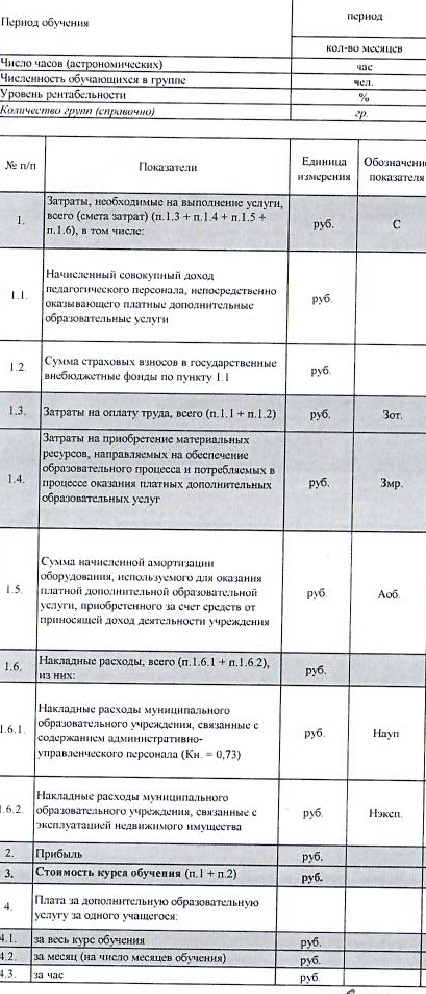 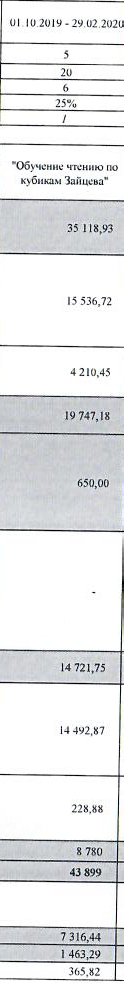 